RENCANA BISNIS PENDIRIAN USAHA CELANA JEANS“POPO JEANS”DI DUREN SAWIT, JAKARTA TIMUROleh:Nama: RoniNIM : 79140603Rencana BisnisDiajukan sebagai salah satu syaratuntuk memperoleh gelar Sarjana Administrasi BisnisProgram Studi Administrasi BisnisKonsentrasi Kewirausahaan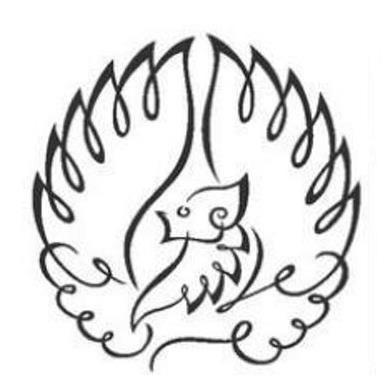 INSTITUT BISNIS DAN INFORMATIKA KWIK KIAN GIEJAKARTAFEBRUARI 2019